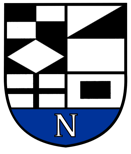 NERINGOS SAVIVALDYBĖS TARYBAAPLINKOS APSAUGOS IR TURIZMO KOMITETOPOSĖDŽIO DARBOTVARKĖ NR.12023-01-23NeringaVadovaudamasis Neringos savivaldybės tarybos veiklos reglamento 43 p. ir 52  p., 2023 m. sausio 26 d. 9.00 val. šaukiamas Aplinkos apsaugos ir turizmo komiteto posėdis ir sudaroma posėdžio darbotvarkė:Dėl darbotvarkės patvirtinimo.Neringos savivaldybės 2023–2025 metų strateginio veiklos plano patvirtinimo (Vilma Kavaliova)Dėl Neringos savivaldybės dalyvaujamojo biudžeto priemonės įgyvendinimo tvarkos aprašo patvirtinimo. (Janina Kobozeva)Dėl Neringos savivaldybės 2023 metų biudžeto patvirtinimo. (Janina Kobozeva)Dėl Neringos savivaldybės infrastruktūros plėtros rėmimo programos lėšų panaudojimo 2022 metų ataskaitos patvirtinimo. (Juozas Jostas)Dėl Neringos savivaldybės tarybos 2022 m. sausio 13 d. sprendimo Neringos savivaldybės tarybos nustatytose viešosiose vietose išdavimą nuostatų patvirtinimo” pakeitimo (Medūnė Marija Šveikauskienė)Dėl Neringos savivaldybės tarybos 2018 m. gruodžio 20 d.  sprendimo Nr. T1-212 „Dėl Neringos gimnazijos teikiamų atlygintinų paslaugų kainų nustatymo“ pakeitimo (Asta Baškevičienė)Dėl savivaldybės turto perdavimo panaudos pagrindais Viešajai įstaigai Nidos oro parkui (Aina Kisielienė)Dėl pritarimo projekto „Istorinės ekspozicijos apie Nidos žvejų gyvenimą atnaujinimas“ įgyvendinimui (Vilma Kavaliova)Dėl pritarimo projekto „Švyturių kelias aplink Baltijos jūrą“ įgyvendinimui (Vilma Kavaliova)Dėl Neringos savivaldybės atsinaujinančių išteklių energijos naudojimo plėtros veiksmų plano iki 2030 m. patvirtinimo (Vilma Kavaliova)Dėl pritarimo projekto „Krikštai – Kuršių nerijos identitetas“ įgyvendinimui (Vilma Kavaliova)Dėl Neringos savivaldybės aplinkos apsaugos rėmimo specialiosios programos 2022 metų priemonių vykdymo  ataskaitos patvirtinimo (Renata Jakienė)Dėl Neringos savivaldybės aplinkos apsaugos rėmimo specialiosios programos 2023 metų sąmatos patvirtinimo (Renata Jakienė)Dėl Neringos savivaldybės įstaigų ir įmonių metinių ataskaitų teikimo Neringos savivaldybės tarybai grafiko tvirtinimo (Ignė Kiščiūnaitė)Aplinkos apsaugos ir turizmo komiteto pirmininkas 	                                      Vaidas Venckus	